NORTH HOLLYWOOD WEST NEIGHBORHOOD COUNCIL MINUTESGeneral Board Meeting MinutesWednesday, April 12, 20236:30pmIn-Person Meeting at James Madison Middle School Auditorium13000 Hart St, North Hollywood, CA        EXECUTIVE COMMITTEEGreg WrightPresidentCarol RoseVice PresidentLorraine MatzaSecretaryLeslie Ann Myrick-RoseTreasurer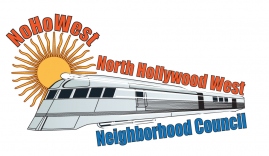 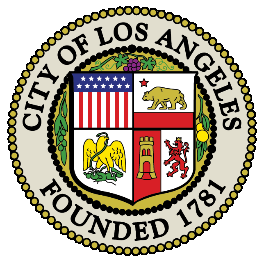 BOARD MEMBERSAlessandra Taryn BeaVickie CoronaJohn DinkjianJim KompareJonathan RogersCharles SavinarTopic1Call Meeting to Order – Roll Call – WelcomeThe meeting was called to order at 6:30pm by President Greg Wright.9 Present: Greg Wright, Carol Rose, Leslie Myrick, Alessandra Taryn Bea, John Dinkjian, Vicky Corona,Jim Compare, Jonathan Rogers, Charles Savinar   1 Absent:   Lorraine Matza2Officer’s Reports:President’s Report –Greg Wright Update on the elections was given: There are no competitive races for open seats.Vice President’s Report – Carol Rose – Outreach – No report.Secretary –Lorraine Matza – No Report.Treasurer –Leslie Myrick – No report.3Reports and Announcements:LAPD Senior Lead Office – No report.LA City Council District Representative – No report.Other Government Departments/Agencies – Valley Plaza Rep – an update was given. Julissa Hernandez – Luz Rivas’ Office – an update was given.Community Organizations - No Report.4Public Comments on Non-Agenized ItemsThere were no Public Comments on Non-Agendized Items.5PRESENTATION: See Change Institute will present on the City of LA COVID-19 Pandemic Reflections Initiative.The See Change Institute gave a presentation on the City of LA COVID-19 Pandemic Reflections Initiative.6DISCUSSION AND POSSIBLE ACTION: to hear a presentation from and issue a letter regarding ZA-2022-3694-CUB, an application for an expanded liquor license at 12856 Sherman Way, North Hollywood.John Dinkjian brought a motion to hear a presentation from and issue a letter of support regarding ZA-2022-3694-CUB, an application for an expanded liquor license at 12856 Sherman Way, North Hollywood, seconded by Jim Kompare9 Ayes: Greg Wright, Carol Rose, Alessandra Taryn Bea, Leslie Myrick, John Dinkjian, Vicky Corona,Jim Compare, Jonathan Rogers, Charles Savinar   Vote: (9-0-0) Motion Passed7DISCUSSION AND POSSIBLE ACTION: to approve the March 2023, General Board Meeting minutes.Leslie Myrick brought a motion to approve the March 2023, General Board Meeting minutes, seconded by Carol Rose9 Ayes: Greg Wright, Carol Rose, Alessandra Taryn Bea, Leslie Myrick, John Dinkjian, Vicky Corona,Jim Compare, Jonathan Rogers, Charles Savinar   Vote: (9-0-0) Motion Passed8DISCUSSION AND POSSIBLE ACTION: to approve the March 2023 MER.Carol Rose brought a motion to approve the March 2023 MER, seconded by Vicky Corona 9 Ayes: Greg Wright, Carol Rose, Alessandra Taryn Bea, Leslie Myrick, John Dinkjian, Vicky Corona,Jim Compare, Jonathan Rogers, Charles Savinar   Vote: (9-0-0) Motion Passed9DISCUSSION AND POSSIBLE ACTION:  to approve a payment to LAUSD for permit and usage fees related to the use of Saticoy Elementary School for the NoHoWest NC election location in an amount not to exceed $200.John Dinkjian brought a motion to approve a payment to LAUSD for permit and usage fees related to the use of Saticoy Elementary School for the NoHoWest NC election location in an amount not to exceed $200, seconded by Charles Savinar9 Ayes: Greg Wright, Carol Rose, Alessandra Taryn Bea, Leslie Myrick, John Dinkjian, Vicky Corona,Jim Compare, Jonathan Rogers, Charles Savinar   Vote: (9-0-0) Motion Passed10DISCUSSION AND POSSIBLE ACTION: to approve the procuring of business cards, badges, and name placecards for NC board members at an amount not to exceed $500.Jonathan Rogers brought a motion to approve the procuring of business cards, badges, and name placecards for NC board members at an amount not to exceed $500, seconded by Vicky Corona9 Ayes: Greg Wright, Carol Rose, Alessandra Taryn Bea, Leslie Myrick, John Dinkjian, Vicky Corona,Jim Compare, Jonathan Rogers, Charles Savinar   Vote: (9-0-0) Motion Passed11DISCUSSION AND POSSIBLE ACTION:  to approve converting all NoHoWest NC board meetings into hybrid meetings (In-person and virtual attendees).John Dinkijian brought a motion to approve converting all NoHoWest NC board meetings into hybrid meetings (In-person and virtual attendees), seconded by Alessandra Taryn Bea9 Ayes: Greg Wright, Carol Rose, Alessandra Taryn Bea, Leslie Myrick, John Dinkjian, Vicky Corona,Jim Compare, Jonathan Rogers, Charles Savinar   Vote: (9-0-0) Motion Passed12DISCUSSION AND POSSIBLE ACTION:  to approve purchasing the necessary equipment to conduct hybrid NC meetings at a cost not to exceed $2130, inclusive of an HD webcam ($300), webcam tripod ($30). Hotspot WiFi Device ($300).  Projector ($500), and Laptop ($1000).Leslie Myrick brought a motion s to approve purchasing the necessary equipment to conduct hybrid NC meetings at a cost not to exceed $2130, inclusive of an HD webcam ($300), webcam tripod ($30). Hotspot WiFi Device ($300).  Projector ($500), and Laptop ($1000), seconded by John Dinkjian9 Ayes: Greg Wright, Carol Rose, Alessandra Taryn Bea, Leslie Myrick, John Dinkjian, Vicky Corona,Jim Compare, Jonathan Rogers, Charles Savinar   Vote: (9-0-0) Motion Passed13DISCUSSION AND POSSIBLE ACTION:  to approve a monthly expense of $50 for data service for the Hotspot Wi-Fi Device in order to conduct hybrid meetings of the NC.Vicky Corona brought a motion to approve a monthly expense of $50 for data service for the Hotspot Wi-Fi Device in order to conduct hybrid meetings of the NC, seconded by Alessandra Taryn Bea9 Ayes: Greg Wright, Carol Rose, Alessandra Taryn Bea, Leslie Myrick, John Dinkjian, Vicky Corona,Jim Compare, Jonathan Rogers, Charles Savinar   Vote: (9-0-0) Motion Passed14BOARD MEMBER COMMENTS ON NON-AGENDIZED ITEMSJohn Dinkjian   The North Hollywood West logo was discussed.Board Members – Electrical chargers, Electrical boxes, security cameras, Parked RVs were discussed.Greg Wright   Earth Day is April 22nd, Electrical Box clean-up is May 6.                    Clean-up on Sherman Way was discussed. 15NEIGHBORNOOD COUNCIL COMMITTEE REPORTSThere were no Neighborhood Council Committee Reports.16ANNOUNCEMENTSThere were no Announcements.17ADJOURMENTMeeting Adjourned.